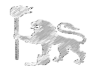 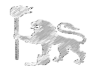 New Student ApplicationWe appreciate that you have chosen The Renaissance Preparatory Academy for your child. Please complete this packet of information entirely and submit it to the office in order to be considered for enrollment.Complete/read the forms as indicated below.Submit $100 application fee and appropriate registration fee (see fee schedule).Schedule student visitation.Once the application has been received, it will be reviewed and you will be notified of acceptance into the program.A completed registration includes the following: 	 Application		 Applicant Information Form		 Childhood Health History Form		 Pre-Enrollment Modification Form                                                                                                                                                                                                                                                                                     		 Tuition Agreement & Fee Schedule		 Uniform Agreement & Order Form		 Participation in Experimental School Agreement & Permission Form	 Parent Input Form	 Student Input Form and Visitation CompletedNon-Discriminatory PolicyThe Renaissance Preparatory Academy admits students of any race, color, national and ethnic origin to all the rights, privileges, programs, and activities generally accorded or made available to students at the school. It does not discriminate on the basis of race, color, national and ethnic origin in administration of its educational policies, admissions policies, scholarships and financial aid programs, and athletic and other school-administered programs.Applicant Information FormSTUDENT INFORMATIONPARENT /GUARDIAN INFORMATIONEnrolling Local Parent/GuardianAdditional Parent/Guardian with Financial ResponsibilityEMERGENCY CONTACTS & PICKUP AUTHORIZATIONMEDICAL INFORMATIONPARENT/GUARDIAN SIGNATURE_____________________________________  ________  _______________________________ ________
Parent/Guardian 1 Signature	Date             Parent/Guardian 2 Signature		DateOFFICE USE ONLYChildhood Health HistoryMedicationNutrition HistoryIs there any food or drink that your child should not ear for cultural, religious, personal reasons or medical reasons other than allergies? (Note: use the allergy chart on the next page to list any allergies to food or drink.)  YES: list below		 NO, skip to next questionAllergy HistoryDoes your child have allergies or reactions (including intolerances) to food, medicine, insects, animals or other substances?   YES: list below		 NO, skip to next questionAllergy Chart : Note: If your child has a food or milk allergy, we must have written documentation of the allergy from the doctor. For milk allergies, the doctor must also name a substitute for the milk.*If the allergy has the potential to be severe, the child’s health care provider should complete a medical statement and an allergy care plan should be completed.Dental HistoryParental ConcernsThe Renaissance Scholars Academy 
2017-2018 TUITION & FEE SCHEDULEApplication and Annual Registration Fees- NON-REFUNDABLETuition Rates & ScheduleTuition and Extras Payment DeterminationFrom the above schedule, determine the costs for each of the desired options. Complete the table on the next page. An example is provided in the first column for one student in 1st grade with a family that works 8 to 5 and needs childcare before and after school and during all breaks so that the family has time to get to the facility from work. The number before the “|” is the annual amount and the second number is the 10-payment amount and the third number is the monthly payment account 
(annual $ | 10-month $ | 12-month $).Determination of Costs for Tuition Tuition Payment Plans and Discounts Discounts: Each family can only use one discount category. If a family is eligible for more than one discount category, the category which provides the maximum benefit will be applied. No discounts may be combined, only one discount per student. Annual Payment Plan: A minimum amount equivalent to one of the twelve monthly payments and the registration fees is due with registration although the whole tuition can also be paid at that time. The balance of any tuition is due in full by July 1 or one month after notice of acceptance, whichever comes first. This option reflects a 5% discount. In the event of early withdrawal before July 1, thirty days written notice is required or one month’s tuition is forfeited. In addition, if the year is not completed, the discount will be forfeited and the entire discount will be removed from any refunded tuition amounts. Tuition is for the academic school year only. Tuition does not include before/after care, in-service and early dismissal days, and the fall, winter, spring and summer break camps. However, you can pay for an annual participation in these events in addition to the tuition and also receive the 5% discount. The annual tuition amount will be prorated for the length of time to the end of the school academic year when joining the school after the school year begins but the discount will no longer be available.Ten-Payment Plan: An amount equivalent to 1/10 of tuition and the registration fees is due with registration. After that payment, the Ten-Payment plan is due on the 1st of each month as follows: July, August, September, October, November, January, February, March, and April (May was prepaid).  Please note that the 10-month plan does not include payments during the months of December and June. Enrolling after the start of the school year, means that the tuition amount will be prorated and the amount due divided by the remaining number of months in the academic year up to 10. This may mean payments in December and June depending upon the date of late enrollment. Monthly Pay: An amount equivalent to 1/12 of tuition and the registration fees is due with registration. After that payment, the remaining 11 months are due on the 1st of each month of the school year from July through May. In the event of early withdrawal, thirty days written notice is required or one month’s tuition is forfeited. Hourly Charge:Drop in care (Round Table AMs and Study Hall PMs) is available to families at a fee at a maximum rate of  $10 per hour/family ($10.00 minimum charge) for hours that extend beyond your regularly scheduled time. Please be aware that there is no care provided before 7:00a.m. or after 6:00p.m. Planned Enrichment/Extended Days:Extended day and Enrichment activities can be signed up for monthly or on an annual basis. If signed up for on an annual basis they may be included in the installment plans. If signed up for monthly, then they must be paid for at the beginning of the desired month of attendance.There is a late pick-up fee of $10 per 5 minutes after the regularly scheduled pick-up time after office hours. Please refer to the school calendar for days the school will be closed.  If your regular pick-up time is at the end of the school day at 4pm, and you are not there by 4:05 your child will be taken to a current enrichment class and you will be charged for a drop in attendance until you arrive to pick up your child. If this happens more than 3 times during a term, your drop-in rate will increase to $15/hour.Break Camps:Themed day camps will be provided weekly during the breaks. These camps can be signed up for on an annual basis or by the week. If signed up for on an annual basis, they may be included in the installment plans. If signed up for monthly, then they must be paid for at the beginning of the desired week of attendance.Discounts: Tuition is reduced by 5% (in the least expensive full-time program) for each siblings’ additional cost of full-time enrollment (5 school days from 8:00 a.m. to 4:00 p.m.). There is an available 1% discount for families who refer others to the school who enroll and stay enrolled for a full year up to 5%. Thus, if you recommend the school to 5 families who enroll, then at the next school year, you will receive a 5% tuition discount for your oldest child enrolled. Application Fee, Registration Fees, Facility Fee, Lab Fee, and Security Deposit: $100 initial application fee plus various registration fees as outlined on the previous page are due when application is submitted. In the event that you withdraw your child prior to the completion of the academic year to which you have applied and been accepted, you will forfeit all application and registration fees.If your child is not accepted, the registration fee will be returned but the $100 application fee is non-refundable. Upon notice of acceptance, a security deposit of either the full tuition (annual plan), or equivalent to a payment (if on one of the monthly plans) is due at the first of the following month to hold the space for your child if it is before the start of the school or by July 1st whichever is sooner or a prorated amount (see Headmaster) is due immediately if you apply and are accepted after the start of the academic year. If you withdraw before the end of the academic year, the security deposit will be forfeited; alternatively, if you remain the full year, it will be applied to the last payment. In the case of your leaving after having made an annual payment, your tuition will convert to a non-discounted amount and 1/12th is forfeited with the prorated balance returned via check and USPS to the last known address. Hours/Days of Operation:Terms Start—End    Summer July 10—Sept. 15; Fall Oct. 2—Dec. 15; Winter Jan. 8—March 16; Spring April 9—June 13Regular office hours are 				7:45 am –4:15pm weekdays. Morning student drop off without charge begins at	7:50 am.Extended hours are 					7:00 am –6:00 pm. Afternoon Student pick up without charge ends at	4:10 pmLate Extended hours Fee of $10/5 minutes begins at 	6:05pmSchool Facility is closed on the following holidays/In-service days2017July 3, 4, 5; Aug. 7; Sept. 4, 29; Nov 10, 20-24; Dec. 22, 25, 292018Jan. 1, 15; Feb. 19, March 30, April 2, May 15, 28; June 14.No classes held but Facility is open during Term Breaks (except for overlapping holidays see above).2017	Summer Break 	July 3 - 7Fall Break	Sept. 18 - 29Winter Break	Dec. 18 – 292018	Winter Break	Jan. 2 – 6	Spring Break	March 19 – 30	Summer Break	June 14 - 29THE RENAISSANCE PREPARATORY ACADEMY TUITION AGREEMENTAdmissions Procedures  The family (you and your child who are both named below) applying to be a part of The Renaissance Preparatory Academy community and commits to complying with all of The Renaissance Preparatory Academy admissions policies and procedures contained in this Tuition Agreement and in the Student-Parent Handbook. Even though the Headmaster has signed this Tuition Agreement below, activation of this Tuition Agreement is subject to final acceptance into one of The Renaissance Preparatory Academy of your child in accordance with The Renaissance Preparatory Academy policies and procedures.Tuition The Renaissance Preparatory Academy (The Academy) uses a year-round calendar. The official school year begins in July with the first day of the Summer Term and extends to the last day of school in on the final day of the Spring Term as reflected on the official School Calendar (which is attached hereto and made a part hereof). You agree to pay tuition and fees for your child for the entire school year (or, if your child is starting after the first day of school, from the starting date (as agreed in writing with us)) through the final day of school in the Spring Term, subject to the Early Withdrawal policy. Tuition may be paid in any of the three plans presented as an option on the Fee Schedule. In addition to the tuition and fees set forth in the Fee Schedule, you will pay for any extra charges incurred by your child for care, materials, or activities which are applicable. You may choose to add to the base tuition costs for extended care or for camps during term breaks; however, once committed to these activities, you are enrolled in them and responsible for their costs whether or not your child attends as long as he or she is still enrolled with The Academy. You may pay with credit/debit card through PayPal to the schools’ fund with Social Good; you can send a check to them again with the information about the school attached. Cash deposits must be done via a transfer directly to their bank and can be set up for an automatic draw.Tuition is still due even if the school is closed beyond the holidays indicated on the school calendar due to unforeseen circumstances. You are paying for the space in the program being reserved for your child not just for the active engagement of your child with his or her program events. Tuition Due / Late ChargesThe Tuition and Fee schedule indicates the time when tuition and fee payments are due and payable. Tuition and fees are considered delinquent at 12:00 noon on the day following the due date. Late charges will be assessed in amounts as reflected on the Fee Schedule commencing at that time. If tuition and any other outstanding charges are not paid within five days of the date due (or within five days of notification to you, in the case of a returned check), attendance at The Renaissance Preparatory Academy will no longer be permitted until tuition is paid in full for the past due amount and for the current period along with any late fees and an additional security deposit will be required.Returned ChecksA service charge will be assessed in amounts as reflected on the Fee Schedule for a check returned for any reason. In addition, a late charge will be assessed as reflected on the Fee Schedule, unless payment is received to cover the funds within three banking days of notification. If your check is returned three times within a three month period, then for a period of one year, you must make all payments by money order or certified check, or by cash (subject to the policy on “Cash Payments”). This same policy applies to automatic payments which are declined due to insufficient funds.Cash PaymentsFor your protection, cash payments may be made only to the Headmaster or the administrative employee designated on The Renaissance Preparatory Academy’s Community Bulletin Board as being so authorized. If the payment is for an amount of more than $5.00, it will be invalid unless you obtain a computer generated cash receipt from the financial operating system.Early WithdrawalWithdrawal from The Renaissance Preparatory Academy during the school year requires at least one month’s advance notice and you forfeit the security deposit. If you paid in an annual payment, the prorated amount refunded will be reduced by the 5% discount for the full tuition paid for a full year previously awarded and the security deposit is forfeited. The whole discount will be forfeited due to the failure to complete the school year. If on an installment plan, you must continue tuition payments for attendance through the date which is one month after our receipt of your withdrawal notice. At no time will the registration fees be refunded.If the student is pre-enrolled in the year-long extended care or break camp opportunities, one month’s penalty from each activity will be deducted from the amount remaining. The final adjusted amount will then be refunded. If paid in installments, then all portions already paid are forfeited but remaining portions will no longer be an obligation after that one month notice time period.Holidays / In-Service DaysThe academic year, academic day, and holidays are shown on the School Calendar. Tuition and fees are calculated on an annual basis and must be paid in full without reduction for official closed days (holidays) or inability of a student to attend (student, vacations, student absences or illness) during the official academic year. Because of our year-round program and extended day, we have the ability to formally acknowledge more holidays than the Federal government. The School Calendar shows all holidays and their dates. No credit/refund will be owed if The Renaissance Preparatory Academy must close because of emergency or inclement weather. Only if official contact time drops below the hourly equivalent of a 180 school days in a year will additional school days be scheduled. Our opening and closing will follow that of Coastal Carolina University for weather emergencies.Hours / Extended Care / Late Pick-Up ChargeThe hours of The Renaissance Preparatory Academy are shown on the School Calendar and in the Student-Parent Handbook, including: the time our extended care program starts in the morning, the time you may first drop off your child if he or she is not registered for extended care, the start of classes, the end of classes, the time by which you must pick up your child if he or she is not registered for “extended care”, and the time our extended care program ends (and the building closes). Extended care requires registration and charges as reflected on the Fee Schedule. Fees for early drop-off and for late pick-up are set forth on the Fee Schedule. If your child is picked up several times after the School building’s scheduled closing time, we may increase the applicable fee. If the student is left without someone picking them up until 6:45 pm for more than 3 times in a term, Child Protective Services will be contacted (See the School Calendar). Late pick-up fees will still applyFamily DiscountsFamilies with more than one child enrolled full-time at The Renaissance Preparatory Academy must pay full tuition for the child with the highest regular tuition rate (i.e., the discount will be a percentage of the lower tuition amount), but may receive a discount for each additional child after that (See the Fee Schedule for details). Dress CodeStudents are required to comply daily with The Renaissance Preparatory Academy’s dress code which requires either a formal uniform or a casual uniform. There is also a P.E. uniform. Information on the uniforms is found on our website and in the Student-Parent Handbook. Students who show up not in uniform will be issued one from our spirit store and their account charged with payment due with the next tuition payment.Suspension / DismissalWe reserve the right to suspend or dismiss a child in our sole discretion for unsatisfactory or inappropriate behavior, if we do not have adequate expertise or resources for the child’s educational, medical or other needs (subject to any applicable regulatory requirements), for violations of our policies, or if for any reason we determine it to be in the best interests of the child and The Renaissance Preparatory Academy. In our sole discretion, suspension or dismissal may be with or without notice. However, repeated ethics violations may result in a notification to a family that a school better-aligned with the student’s core values will be more appropriate and the student will be dismissed. If a student is dismissed from The Renaissance Preparatory Academy, there will be a penalty equivalent to one-month assessed and the security deposit will be forefeited. Either the contract will be terminated without any further obligations or, if annual payment was chosen, tuition will be proportionately refunded and the contract will be terminated.Student Illness / Emergency We strive to maintain a healthy, safe environment for our children. In that light, you may not bring to Renaissance Prep a child who is ill (determined in our discretion as behavior indicating an illness such as having a fever, vomiting, etc.). We will notify you if your child becomes ill, and you must then pick him/her up as soon as possible. You authorize us to obtain immediate medical care if a medical emergency occurs when you cannot be located immediately. Such care may be from a physician or hospital other than your child’s physician, if, in our judgment, there is insufficient time first to contact your child’s physician. You authorize us to make the decision of when an emergency exists. All students will have the generally required shots for a public school due to the public health hazards without immunization.Use of Photograph, Etc. All rights, use, and privileges of any photographs or appearance in any advertising or other media of your child reside with The Renaissance Preparatory Academy. Furthermore, you give your permission for anonymous use of digital representations of your child unless specific other permission is given in written form.Internet UseYou are notified that, while providing access to vast resources and tremendous learning opportunities, the Internet also has the potential to expose your child to dangerous or inappropriate material. Furthermore, the internet can be consciously misused and even in normal use may result in claims, charges or damages; you agree to release The Renaissance Preparatory Academy and its employees from all claims, charges and damages of any nature arising from use or misuse of the Internet. You further agree that The Renaissance Preparatory Academy may require you and your child provide further documentation before your child’s use of the Internet. RenewalRegistration at The Renaissance Preparatory Academy is on an academic year basis but your child’s placement in a specific class or grade may be adjusted as determined solely by The Renaissance Preparatory Academy and its faculty and staff. Your child will not be guaranteed a reservation for the following school year, unless you enter into a new tuition agreement with The Renaissance Preparatory Academy for that new school year and pay all applicable fees.ResponsibilityAs the Parent/Guardian of your child, you are ultimately responsible for your child’s actions and their resultant consequences. In acknowledgement of this responsibility, you agree that to be responsible for any loss, damage or destruction by your child of any property of The Renaissance Preparatory Academy and for any damages for which The Renaissance Preparatory Academy becomes liable or chargeable because of your child’s actions.Student Records Unless legally required, all student records remain the property of The Renaissance Preparatory Academy. Yet, we are sensitive to the personal nature of such records. Therefore, by entering into this Tuition Agreement, you authorize us to send to schools your child attends after The Renaissance Preparatory Academy (once we receive a request from such a school) official copies of academic records and confidential recommendations.  You also confirm that you will not seek access to such evaluation materials and confidential recommendations. Furthermore, you release The Renaissance Preparatory Academy and its faculty and staff from any and all liability resulting from or pertaining to the furnishing of recommendations and records. Furthermore, The Renaissance Preparatory Academy is participating in a research program with scholars from Coastal Carolina University. As such, all student records, visuals of artifacts created by the student, and any videos will be available to the primary investigator or assignees on a confidential basis for the purposes of educational research.  By entering into this Tuition Agreement, you are providing permission for your child’s records to be a part of this ongoing research. There will be no additional requirements of you or your student beyond the normal school activities with the exception of seeking your opinion of certain school activities much as is provided by college students in teacher evaluations. If you choose to not be a part of the ongoing research, there is a 10% surcharge on tuition. Initial Here for permission ____					Initial here for no permission  _____Costs of CollectionIf a circumstance arises where we refer your account for collection, you agree to pay all our costs of collection, including (but not limited to) attorneys’ fees.Parental/Child/Sponsor Commitment to Programs and Identification of ChildThis Tuition Agreement is for the enrollment of I/we agree to the above terms and conditions, including the obligation to pay to The Renaissance Preparatory Academy all charges for tuition and fees, and in all events to be responsible for the financial obligations of this child.Parent/Guardian/Sponsor 1 Signature ______________________________ Date                                       Print Name	Parent/Guardian/Sponsor 2 Signature ______________________________ Date                                       Print Name	Uniform Agreement & Order FormPARENT QUESTIONNAIRETo be completed by parent or guardianStudent Name:  		Date of Birth: School or program Student is currently attending: (if applicable) What are the first three words that come to mind when describing your child0?What do you see as your child’s strengths?What are your child’s favorite subjects in school?What do you see as your child’s social and academic challenges if there are any?What educational and social goals do you have for your child?Please list outside hobbies, sports, and other interests your child is presently or has formerly participated or been interested in:Check the words that best describe your child:Parent/Guardian/Sponsor Signature ________________________	Date STUDENT INPUTTo be completed by student in own handwritingName   ________________________________________  	Apply for Grade __________Current School	_________________________________School ActivitiesOther ActivitiesWhat is your favorite subject in school and why do you like it?What do you like about school?What do you like least about school?Tell us about your family.Please complete the following sentences:I like it best when a classroom is __________________________________________________________.Something surprising about me is _________________________________________________________.My greatest strength is _________________________________________________________________.When I grow up I want to be ___________________________________________________________.TEACHER RECOMMENDATIONTo be completed by teacherName of Applicant  _____________________________		Applicant for Grade _____________Parent or guardian: Please write your child’s name in the space above and give this to your child’s teacher with an addressed/stamped envelope for each teacher to whom you submit this form.The information contained on this Teacher Recommendation form is confidential and will be used only in the selection of applicants and will not become part of the applicant’s permanent file. This completed form will not be available to applicants, parents, or anyone outside of the Admissions Committee.Teacher: Please complete this confidential form and return it to The Renaissance Scholars Academy via mail or scanned file into PDF. This Teacher Recommendation form will be treated confidentially and will not be shared with parents. You may wish to retain the original copy for your files. Thank you for your cooperation and honesty.  The child’s application cannot be processed until this form is received in the Admissions Office.The Renaissance Scholars AcademyC/O AdmissionsXXXX Sesame XYZ RoadMyrtle Beach, SC 29579(843) XXX-ZZZZOr email PDF of completed recommendation to Renaissance.headmaster@gmail.comSocial & Study SkillsPlease indicate relative skill level and support with examples in comment section.Communication SkillsCheck the words that best describe this applicant:Briefly describe the work habits/abilities/challenges. __________________________________________________How long has this applicant attended our school? ______________________________________Us applicant habitually tardy or absent?  	 Yes  	 NoIn the last three years has this student been   	 suspended?  	 expelled?This applicant is:  Highly Recommended (Top 5%)   Strongly Recommended  Recommended  Recommended with Reservations  Not RecommendedIf you checked “Recommended with Reservation” or “Not Recommended”, please explain. If the same recommendation is not appropriate for all the schools to which the applicant is applying, please explain. _______Are the parents/guardians actively involved and demonstrate and do they show respect for all members of the school community? Please comment. ___________________________________________________________Is there anything else that would be helpful for the Admissions Committee to know?How long have you known this student and in what capacity?  ___________________________________________Signature of Teacher: _____________________________________		Date: _______________________Print Name:  ____________________________________________Name of School: _________________________________________		Telephone: __________________School City and State: _____________________________________		Email: ______________________Last NameFirst NameMiddle NameNicknameDate of BirthGenderHome PhoneHome PhoneStreet AddressTownStateZip CodeName of Previous SchoolStreet AddressTownStateDates Attended        FromToGrade or Program CompletedGrade or Program CompletedDoes the student live full time with both parents?If not, please describe custody arrangement & Provide documentation.If not, please describe custody arrangement & Provide documentation.If not, please describe custody arrangement & Provide documentation.First Name of Sibling 1Last Name of Sibling 1Sibling 1 Birth DateCurrent School/Day CareFirst Name of Sibling 2Last Name of Sibling 2Sibling 2 Birth DateCurrent School/Day CareFirst Name of Sibling 3Last Name of Sibling 3Sibling 3 Birth DateCurrent School/Day CareLast NameFirst NameFirst NameRelationship to StudentHome Street Address Home TownHome TownHome State & Zip CodeMobile PhoneTexting Messages ok? Work PhoneWork PhoneHome PhoneEmail Email Drivers Licenses # & StateDrivers Licenses # & StateEmployer NameEmployer Street AddressEmployer Street AddressEmployer Town, State & Zip CodeLast NameFirst NameFirst NameRelationship to StudentHome Street Address Home TownHome TownHome State & Zip CodeMobile PhoneTexting Messages ok? Work PhoneWork PhoneHome PhoneEmail Email Drivers Licenses # & StateDrivers Licenses # & StateEmployer NameEmployer Street AddressEmployer Street AddressEmployer Town, State & Zip CodeEmergency Contact 1Emergency Contact 2Emergency Contact 3NameAuthorized to Pick UpRelationshipIf “Other” Clarify If “Other” Clarify If “Other” Clarify AddressPhoneAlt. PhoneName of Child’s PhysicianName of Child’s PhysicianName of Child’s PhysicianPhysician’s Street AddressPhysician’s Town Physician’s PhoneList Any AllergiesList Any AllergiesList Any AllergiesSchoolTour Date Start Date Program/GradeSchool Year2017-2018Last NameFirst NameMiddle NameNicknameDate of BirthGenderToday’s DateToday’s DateChild’s Health HistoryChild’s Health HistoryChild’s Health HistoryChild’s Health HistoryName of Doctor/Clinic:Address/City/ StatePhonePhoneWere there any significant problems during pregnancy or birth? NO   YES, Please Explain:Were there any significant problems during pregnancy or birth? NO   YES, Please Explain:Were there any significant problems during pregnancy or birth? NO   YES, Please Explain:Were there any significant problems during pregnancy or birth? NO   YES, Please Explain:Has your child had surgery or been hospitalized? NO   YES, Please Explain:Has your child had surgery or been hospitalized? NO   YES, Please Explain:Has your child had surgery or been hospitalized? NO   YES, Please Explain:Has your child had surgery or been hospitalized? NO   YES, Please Explain:Date last seen by a healthcare provider (for reasons other than immunizations):  Date last seen by a healthcare provider (for reasons other than immunizations):  Date last seen by a healthcare provider (for reasons other than immunizations):  Date last seen by a healthcare provider (for reasons other than immunizations):  Does your child take medication on a regular basis? NO   YES, Please Explain:Does your child take medication on a regular basis? NO   YES, Please Explain:Does your child take medication on a regular basis? NO   YES, Please Explain:Why? Why? Why? Names of medication(s), dosage and when taken:   Names of medication(s), dosage and when taken:   Names of medication(s), dosage and when taken:   Has your child had any of the following?Age of child or date of incidentAsthmaNO   YES, describe: Other breathing problemsNO   YES, describe: Seizures or other neurological problemsNO   YES, describe: Heart or other cardiovascular problemsNO   YES, describe: Bladder or urinary tract problemsNO   YES, describe: Bowel or other GI problemsNO   YES, describe: Bone or joint problemsNO   YES, describe: Eczema or skin problemsNO   YES, describe: Frequent ear infections or tubesNO   YES, describe: Other ear, nose, or throat problemsNO   YES, describe: Tuberculosis exposureNO   YES, describe: Chicken Pox or vaccination for suchNO   YES, describe: Diabetes or other endocrine problemsNO   YES, describe: Injury or abuseNO   YES, describe: Car sicknessNO   YES, describe: Other describe: Other describe: Other describe: Name of Food/DrinkReasonCultural Religious    Personal    Medical/describeCultural Religious    Personal    Medical/describeCultural Religious    Personal    Medical/describeCultural Religious    Personal    Medical/describeCultural Religious    Personal    Medical/describeDoes your child have any problems with chewing or swallowing? NO   YES, Please Explain:Does your child have any problems with chewing or swallowing? NO   YES, Please Explain:Check the box if you have concerns about your child’s   eating habits      Height    WeightPlease Describe: Please Describe: Do you keep epinephrine (epi-pen) available at home for your child’s allergy?Do you keep epinephrine (epi-pen) available at home for your child’s allergy?Do you keep epinephrine (epi-pen) available at home for your child’s allergy?Do you keep epinephrine (epi-pen) available at home for your child’s allergy?Do you keep epinephrine (epi-pen) available at home for your child’s allergy? YES NO YES NO YES NOList each allergy or food separatelyBriefly check symptoms or clarify under food item listedBriefly check symptoms or clarify under food item listedBriefly check symptoms or clarify under food item listedBriefly check symptoms or clarify under food item listedPotential Severe Reaction*Potential Severe Reaction*Doctor/ Date of Diagnosis Hives Wheezing Runny Nose Shortness of Breath YES  NOList each allergy or food separatelyBriefly check symptoms or clarify under food item listedBriefly check symptoms or clarify under food item listedBriefly check symptoms or clarify under food item listedBriefly check symptoms or clarify under food item listedPotential Severe Reaction*Potential Severe Reaction*Doctor/ Date of Diagnosis Hives Wheezing Runny Nose Shortness of Breath YES  NO Hives Wheezing Runny Nose Shortness of Breath YES  NO Hives Wheezing Runny Nose Shortness of Breath YES  NOAdditional information about allergies:Name of dentist:Name of dentist:Date last seen by dentist:City/State:City/State:Phone Number:How would you rate your child’s dental health?Very GoodGoodFairBadVery BadHas your child ever had an injury to the teeth or gums?Describe: Has your child ever had an injury to the teeth or gums?Describe: Has your child ever had an injury to the teeth or gums?Describe: Has your child ever had an injury to the teeth or gums?Describe: NOYESHas your child complained about pain in the teeth or gums?Has your child complained about pain in the teeth or gums?Has your child complained about pain in the teeth or gums?Has your child complained about pain in the teeth or gums?NOYESIs there fluoride in the water at your home, or is your child taking a prescribed fluoride supplement?Is there fluoride in the water at your home, or is your child taking a prescribed fluoride supplement?Is there fluoride in the water at your home, or is your child taking a prescribed fluoride supplement?Is there fluoride in the water at your home, or is your child taking a prescribed fluoride supplement?NOYESDo you have any concerns about your child’s vision?Explain: NOYESDo you have any concerns about your child’s hearing?Explain: NOYESDo you have any concerns about your child’s speech?Explain: NOYESDo you have any concerns about your child’s behavior?Explain: NOYESDo you have any concerns about your child’s development?Explain: NOYESDo you have any other concerns about your child?Explain: NOYESAdditional information regarding concerns: Effective Date: June 2016 or Current Month of EnrollmentReturning StudentNew StudentApplication FeeN/A$100Kindergarten (Equipment & Facility fees)$750$750Primary (Includes above plus Technology Fee = $125)$900$900Elementary  (Same as Primary)$900$900Grammar  (Same as Primary plus Lab fees of $150)$1050$1050Junior High (Same as Grammar)$1050$1050ProgramAnnual(Includes lump-sum discount discount)Ten Payment Plan(July, August, September, October, November,  January, February, March, April, May)—No payments in December or JuneMonthly 
Payment Plan(Begins in June and continues to the following May)Payment Due DatesTuition and annual registration fees are due at time of registration.1st of the above 10 months. 
Last month and annual registration fees are due at time of registration. 
(Late fee applies at noon on the 5th ; see footnote)1st of each month. Last month and annual registration fees are due at time of registration.
(Late fee applies at noon on the 5th ; see footnote)Kindergarten  (available upon 
sufficient demand: ($8000/year/child)$7600/one-time payment$800/payment$667/monthPrimary (upon 
sufficient demand:($8000/year/child)$7600/one-time payment$800/payment$667/monthElementary (upon 
sufficient demand:($8000/year/child)$7600/one-time payment$800/payment$667/monthGrammar (upon 
sufficient demand:($9500/year/child)$9025/one-time payment$950/payment$795/monthHigh School (upon 
sufficient demand: 
($9500/year/child)$9025/one-time payment$950/payment$795/monthRound Tables($650/space/academic year)Academic year = $620 (holds one seat for 1 hour for entire academic year whether used or not)Academic year = $65 (holds one seat for 1 hour for entire academic year whether used or not)Full year = $55Billed monthly (holds one seat for 1 hour for entire academic year whether used or not)Afternoon Enrichment: PT= 1 hour/day($1200/space/academic year)Academic year = $1140(holds 1 seat for one hour for the entire academic year whether used or not)Academic year = $120(holds 1 seat for one hour for the entire academic year whether used or not)Full year = $100(holds 1 seat for one hour for the entire academic year whether used or not)Afternoon Enrichment: FT =  2 hours/day($2200/space/academic year)Academic year = $2090(Holds 1 seat for 2 hours for entire academic year whether used or not)Academic Year = $220(holds 1 seat for 2 hours for the entire academic year whether used or not)Full Year = $185(holds 1 seat for 2 hours for the entire academic year whether used or not)Extended Afternoon Enrichment (non-TRPA students)= 3.5 hours/day($3500/space/academic year ≈ $15/day) Drop in options: $35/day; $100/week payment in advanceAcademic Year = $3325(holds 1 seat until 6pm beginning after other school ends whether used or not)Academic Year = $350 (holds 1 seat until 6pm beginning after other school ends whether used or not)Full Year = $295(holds 1 seat until 6pm beginning after other school ends whether used or not during academic year))Drop-in$10.00/hourBilled monthlyBilled monthlyIntersession Day Camps½ day AM = $125/week ½ day PM = $125/weekAll Day (7am-6pm) = $350/week10 weeks of breaks = $35002 weeks are assumed family vacationOpt A: $3325 for all weekly camps available (holds seat in 10 camps whether used or not)Opt B: Billed in advance for each week enrolledOpt C: Drop in = $10/hour; billed monthlyOpt A: $350/month(holds 1 seat  in 10 camps whether used or not)Opt B: Billed for each week enrolledOpt C: Billed monthly for drop ins (equivalent full time cost/week = $550)Opt A: $295/month(holds 1 seat in 10 camps whether used or not)Opt B: Billed for each week enrolledOpt C: Billed monthly for drop ins (equivalent full time cost/week = $550)Categories and ExamplesCategories and ExamplesYour CostsYour CostsYour CostsProgramExampleAnnual(Includes 5% discount)Ten Payment Plan(July, August, September, October, November,  January, February, March, April, May)—No payments in December or June.Monthly 
Payment Plan(Begins in June and continues to the following May)Payment Due DatesAnnual | 10 month | 12 monthAugust 15, 20161st of the Month 
(late fee of 10% applies)1st of the Month 
(late fee of 10% applies)Kindergarten8:00 am to 4:00 pmPrimary8:00 am to 4:00 pm$7600 | 800 | 667Elementary8:00 am to 4:00 pmGrammar8:00 am to 4:00 pmJr. High8:00 am to 4:00 pmRound Tables7:00 – 8:00 am$620 | 65 | 60Afternoon Enrichment 1 hour4:00 – 5:00 pmAfternoon Enrichment 2 hours4:00 – 6:00 pm$2090 | 220 | 185Drop-in Drop-in Is an additional separate monthly bill.Drop-in Is an additional separate monthly bill.Drop-in Is an additional separate monthly bill.Drop-in Is an additional separate monthly bill.Weekly Break CampsUnless holding a spot in all week-long camps, this with be separate bills. 2 weeks are not covered for family vacation times.$3325 | 350 | 295Subtotal$13,635 | 1435 | 1207If this is the second and younger child enrolled enter .95 here, otherwise use a 1; Qualifying student’s name if sibling:1 |1 |1Multiply family factor by subtotal and place the total product here
This is your tuition cost. Estimates
$13,635  annual 14,350  10-pmts     
  14,484  12-pmtsChild’s NameChild’s NameChild’s NameChild’s NameChild’s Date of BirthChild’s Date of BirthChild’s Date of BirthChild’s Start DateChild’s Start DateChild’s Start DateTentatively Entering Grade: Kindergarten 
1st  
2nd 
3rd  
4th  
5th  
6th  
7th  
8th 
9thCasual Uniform ItemSource#CostOPTIONALYouth XS White PoloFrench Toast Embroidery$15/eachFeminine XS White PoloFrench Toast Embroidery$15/eachYouth S White PoloFrench Toast Embroidery$15/eachFeminine XS White PoloFrench Toast Embroidery$15/eachYouth M White PoloFrench Toast Embroidery$15/eachFeminine M White PoloFrench Toast Embroidery$15/eachYouth L White PoloFrench Toast Embroidery$15/eachFeminine L White PoloFrench Toast Embroidery$15/eachYouth XL White PoloFrench Toast Embroidery$15/eachFeminine XL White PoloFrench Toast Embroidery$15/eachAdult S  White PoloFrench Toast Embroidery$15/eachFeminine Adult S White PoloFrench Toast Embroidery$15/eachYouth XS Yellow PoloFrench Toast$11/eachFeminine XS Yellow PoloFrench Toast $11/eachYouth S Yellow PoloFrench Toast$11/eachFeminine XS Yellow PoloFrench Toast $11/eachYouth M  Yellow PoloFrench Toast$11/eachFeminine M Yellow PoloFrench Toast $11/eachYouth M  Royal Blue PoloFrench Toast$11/eachFeminine M Royal Blue PoloFrench Toast $11/eachYouth L Royal Blue PoloFrench Toast$11/eachFeminine L Royal Blue PoloFrench Toast $11/eachYouth XL Royal Blue PoloFrench Toast$11/eachFeminine XL Royal Blue PoloFrench Toast $11/eachAdult S Royal Blue PoloFrench Toast$11/eachFeminine Adult S Royal Blue PoloFrench Toast $11/eachGirls: Grey Bermuda ShortFrench Toast$16/eachGirls: Grey Adj. Waist PantFrench Toast$18/eachBoys: Grey Flat front Adj. waist shortFrench Toast$16/eachAny white socks Boys: white athletic socks (calf high), white athletic sock (low cut)TBD---TBDIndividual orderGirls: Anklet socks, white stockings, athletic socks, Low cut athletic socksTBD---TBDIndividual orderAny solid white shoe-lace tying athletic shoesTBD---TBDIndividual orderRegular Uniform ItemSource #CostBoys: Grey, Adj. Waist Double Knee PantFrench Toast$19/eachIndividual orderBoys white long sleeve button down (Temperature < 65 degrees) or short sleeve button down dress shirt (Temperature>65)French Toast$10 to 20 depending upon sizeIndividual orderGirls white Peter Pan shirt with long sleeve (temperature <65 degrees) or short sleeve (temperature > 65 degrees)French Toast$10-20 depending upon sizeIndividual orderBoy: School Tie in  blue and yellow plaidFrench Toast$7Girls: Cross-tie School Tie in blue and yellow plaidFrench Toast$7Girls: Heather Grey pleated scooter with square buckle beltFrench Toast$17Individual orderGirls shoes = Mary Janes (closed toe with ankle strap), black loafers (Grammar and up)TBDTBDIndividual orderGrey Cardigan/jacket with school logoTBDTBDIndividual orderBoys shoes = black Velcro closure or tied shoes (no slick bottoms or black loafers (Grammar and up)TBDTBDIndividual order ConfidentCreative PerfectionistMature Negative Leader  Organized Irritable ManipulativeHonestEasily DiscouragedArticulateFollower Attentive SocialOver-protectedCheerfulVivacious Responsible ShySelf-disciplinedOppositional Anxious Aggressive Helpful ConscientiousEnthusiasticImmature PerfectionistCuriousPositive LeaderRatingsAbove AverageAverageBelow AverageCommentsResponds positively to constructive criticismEstablishes friendships easilyIs comfortable in a groupRespectful of property (personal and others)Accepts responsibility for actionsDemonstrates self-controlIs cooperativeDemonstrates appropriate energy levelExhibits emotional maturityDemonstrates appropriate behaviorRatingsAbove AverageAverageBelow AverageCommentsAbility to express ideas verballyClarity of writing styleGrammar/Mechanics skillsReading rate and fluencyReading comprehensionKnowledge and usage of vocabularyImagination and creativityProblem-solving skills ConfidentCheerfulPerfectionistMature Negative Leader  Organized IrritableManipulativeHonestEasily DiscouragedArticulate Follower Self-centered SocialOver-protected MotivatedVivacious Responsible ShySelf-disciplinedOppositional AnxiousAggressive Helpful Conscientious Well-likedImmaturePerfectionistWittyPositive Leader